GÜVENLİK GÖREVLİSİNİN ADI SOYADIGÜVENLİK GÖREVLİSİNİN ADI SOYADIGÜVENLİK GÖREVLİSİNİN ADI SOYADIADI SOYADIİLETİŞİMBİLGİLENDİRME KONULARIBİLGİLENDİRME KONULARIBİLGİ EDİNDİMÇeşitli salgın hastalık semptomları (ateş, öksürük, burun akıntısı, solunum sıkıntısı, ishal vb.) gösteren güvenlik görevlisinin okula/kuruma alınmaması ve sağlık kuruluşlarına yönlendirilmesi gerekmektedir.Çeşitli salgın hastalık semptomları (ateş, öksürük, burun akıntısı, solunum sıkıntısı, ishal vb.) gösteren güvenlik görevlisinin okula/kuruma alınmaması ve sağlık kuruluşlarına yönlendirilmesi gerekmektedir.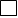 Okul/kurum içinde mecbur kalmadıkça yüzeylere dokunmamalıdır. Dokunulduğunda el antiseptiği kullanılmalıdır.Okul/kurum içinde mecbur kalmadıkça yüzeylere dokunmamalıdır. Dokunulduğunda el antiseptiği kullanılmalıdır.Güvenlik Görevlisi salgın hastalık dönemi önlemlerine (sosyal mesafe kuralları, maske kullanımı vb.) uymasıGüvenlik Görevlisi salgın hastalık dönemi önlemlerine (sosyal mesafe kuralları, maske kullanımı vb.) uymasıGüvenlik görevlileri maskeli olarak okul/kurumlara giriş yapmalıdır.Güvenlik görevlileri maskeli olarak okul/kurumlara giriş yapmalıdır.Her sabah güvenlik görevlilerinin vücut sıcaklığı ölçülmelidir. Bakanlık genelgesine uygun olarak 37.5 C ve üzeri ateşi tespit edilen çalışanların İşyerine girişi mümkün olmamalıdır. Yüksek ateş  tespiti halinde, karantina odasında veya belirlenmiş benzeri bir alanda izolasyon sağlanarak derhal 112 aranmalıdır.Her sabah güvenlik görevlilerinin vücut sıcaklığı ölçülmelidir. Bakanlık genelgesine uygun olarak 37.5 C ve üzeri ateşi tespit edilen çalışanların İşyerine girişi mümkün olmamalıdır. Yüksek ateş  tespiti halinde, karantina odasında veya belirlenmiş benzeri bir alanda izolasyon sağlanarak derhal 112 aranmalıdır.Güvenlik görevlileri okul/kurum içinde mümkün olduğu kadar kısa süre kalmasısağlanmalıdır.Güvenlik görevlileri okul/kurum içinde mümkün olduğu kadar kısa süre kalmasısağlanmalıdır.Güvenlik personeli kuruluş ve salgın hastalık durumlarında özgü giriş kuralları hakkında bilgiye sahip olmalı ve bu konuda eğitim almış olmalıdır.Güvenlik personeli kuruluş ve salgın hastalık durumlarında özgü giriş kuralları hakkında bilgiye sahip olmalı ve bu konuda eğitim almış olmalıdır.Güvenlik personeli tarafından ortak kullanılan telsiz telefon gibi malzemelerin vardiya değişimlerine teslim öncesi uygun şekilde dezenfekte edilmesi sağlanmalıdır.Güvenlik personeli tarafından ortak kullanılan telsiz telefon gibi malzemelerin vardiya değişimlerine teslim öncesi uygun şekilde dezenfekte edilmesi sağlanmalıdır.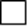 Okul/kurum giriş çıkış ile ilgili salgın hastalık durumlarında özgü kurallar belirlenmiş uygulanmalı ve ziyaretçiler detaylı olarak kayıt altına alınmalıdır.Okul/kurum giriş çıkış ile ilgili salgın hastalık durumlarında özgü kurallar belirlenmiş uygulanmalı ve ziyaretçiler detaylı olarak kayıt altına alınmalıdır.Ziyaretçi kartlarının her kullanımdan önce dezenfekte edilmelidir.Ziyaretçi kartlarının her kullanımdan önce dezenfekte edilmelidir.Güvenlik alanının en az günlük olarak deterjan ve su veya dezenfektanlarla temizlenmesi,güvenlikteki kalemler, ziyaretçi kartlarının da dezenfektan ile temizlenmesi kontrol altına alınmalıdır.Güvenlik alanının en az günlük olarak deterjan ve su veya dezenfektanlarla temizlenmesi,güvenlikteki kalemler, ziyaretçi kartlarının da dezenfektan ile temizlenmesi kontrol altına alınmalıdır.Eğitim Kurumlarında Hijyen Şartlarının Geliştirilmesi ve Enfeksiyon Önleme Kontrol Kılavuzunda belirtilen Güvenlik Görevlisi Talimatını ve Taahhütnamesini  okudum anladım. Alınan tedbirlere uyacağımı ve gerekli itinayı göstereceğimi taahhüt ederim.             Adı Soyadı : ………………………………….                                              İmzası : ……………………MURAT KARAKÜÇÜKOkul MüdürüEğitim Kurumlarında Hijyen Şartlarının Geliştirilmesi ve Enfeksiyon Önleme Kontrol Kılavuzunda belirtilen Güvenlik Görevlisi Talimatını ve Taahhütnamesini  okudum anladım. Alınan tedbirlere uyacağımı ve gerekli itinayı göstereceğimi taahhüt ederim.             Adı Soyadı : ………………………………….                                              İmzası : ……………………MURAT KARAKÜÇÜKOkul MüdürüEğitim Kurumlarında Hijyen Şartlarının Geliştirilmesi ve Enfeksiyon Önleme Kontrol Kılavuzunda belirtilen Güvenlik Görevlisi Talimatını ve Taahhütnamesini  okudum anladım. Alınan tedbirlere uyacağımı ve gerekli itinayı göstereceğimi taahhüt ederim.             Adı Soyadı : ………………………………….                                              İmzası : ……………………MURAT KARAKÜÇÜKOkul Müdürü